INFORME SOBRE LOS ESTADOS FINANCIEROS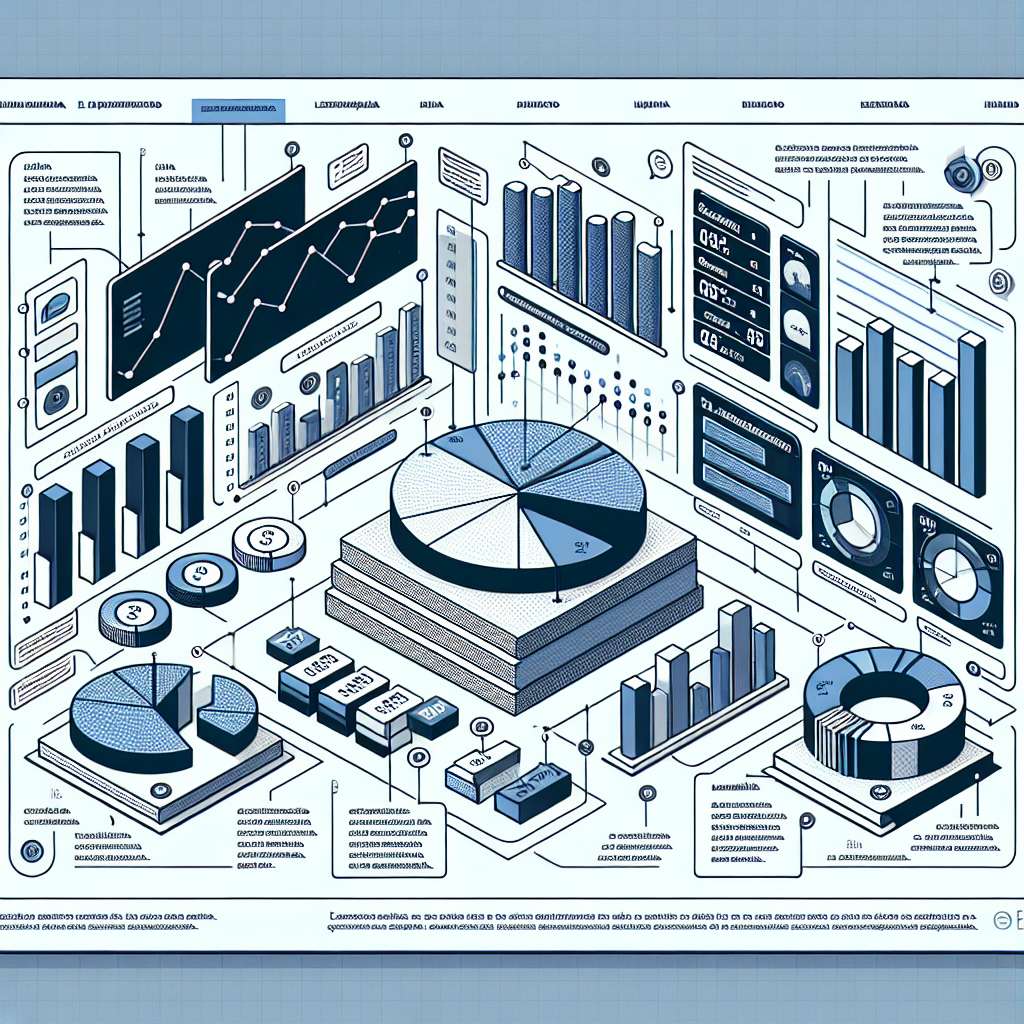 Informe sobre los Estados Financieros

Introducción:

Los estados financieros son documentos clave que brindan información sobre la situación financiera de una empresa en un período determinado. Estos informes son utilizados por los inversionistas, acreedores, gerentes y otros interesados para tomar decisiones informadas sobre la empresa. En este informe, se analizará la importancia de los estados financieros, su estructura y contenido, así como su utilidad en la toma de decisiones.

Desarrollo:

1. Importancia de los estados financieros:

Los estados financieros son fundamentales para la evaluación de la salud financiera de una empresa. Estos informes proporcionan información clave sobre los activos, pasivos y el patrimonio de la empresa, así como sobre los ingresos y gastos. Al analizar los estados financieros, los inversionistas pueden determinar si una empresa es rentable y si es una inversión segura. Los acreedores, por otro lado, pueden utilizar los estados financieros para evaluar la capacidad de una empresa para pagar sus deudas.

2. Estructura y contenido de los estados financieros:

Los estados financieros están compuestos por varios documentos, entre los que se incluyen:

- Balance general: muestra los activos, pasivos y el patrimonio de una empresa en un momento determinado. Proporciona una imagen general de la situación financiera de la empresa.

- Estado de resultados: también conocido como estado de pérdidas y ganancias, muestra los ingresos y gastos de una empresa en un período determinado. Proporciona información sobre la rentabilidad de la empresa.

- Estado de flujos de efectivo: muestra los flujos de efectivo entrantes y salientes de una empresa en un período determinado. Proporciona información sobre la liquidez de la empresa.

- Estado de cambios en el patrimonio neto: muestra los cambios en el patrimonio neto de una empresa en un período determinado. Proporciona información sobre las inversiones de los accionistas y las ganancias retenidas.

3. Utilidad de los estados financieros en la toma de decisiones:

Los estados financieros son herramientas clave para la toma de decisiones empresariales. Los gerentes utilizan estos informes para evaluar el desempeño de la empresa y tomar decisiones estratégicas. Los inversionistas utilizan los estados financieros para evaluar el potencial de crecimiento y la rentabilidad de una empresa antes de realizar inversiones. Los acreedores utilizan los estados financieros para evaluar la capacidad de una empresa para cumplir con sus obligaciones de deuda. Estos informes también son útiles para los proveedores, empleados y otros interesados en la empresa.

Conclusiones:

En conclusión, los estados financieros son documentos esenciales que brindan información valiosa sobre la situación financiera de una empresa. Estos informes son vitales para la toma de decisiones de los inversionistas, acreedores, gerentes y otros interesados. Los estados financieros proporcionan una imagen clara de la salud financiera de la empresa y son utilizados para evaluar la rentabilidad, liquidez y capacidad de pago de la empresa. Es fundamental comprender la estructura y el contenido de los estados financieros para poder utilizarlos de manera efectiva en la toma de decisiones.

Bibliografía:

- Kieso, D. E., Weygandt, J. J., & Warfield, T. D. (2016). Intermediate accounting (16th ed.) Wiley.
- Warren, C. S., Reeve, J. M., & Duchac, J. (2017). Financial & managerial accounting (13th ed.) Cengage Learning.
- Needles, B. E., Powers, M., & Crosson, S. V. (2016). Financial and managerial accounting (11th ed.) Cengage Learning.